                                   BGA Fund Award 2017 - Application form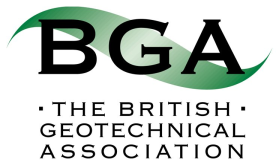 DeadlineThe deadlines for applications are 31st May 2017 or 30th November 2017.  In addition to your application form you must also arrange for a reference form to be completed and submitted by your current employer/course tutor or other suitable referee by this deadline.SubmissionPlease email your signed application form to the BGA coordinator (bga@britishgeotech.org.uk) and arrange for your referee to email a signed reference form to the same address.I have arranged for a reference form to be completed by my employer/course tutor (please tick)Personal information (Please use block capitals)Qualifications (Please include details of all degree or equivalent qualifications)Current Employment / EducationPlease provide a brief summary of key post graduate experienceProposed course / study details (Please attach confirmation of your place on course, if available)Please include any details of how you anticipate that your study will benefit you in your careerFinancePlease provide a detailed breakdown of the total cost including course fees and any other costs. Also pleaseexplain how the balance (if any) is to be obtained, including any contributions from you personally, your company and details of any other bursaries/scholarships you have applied to and/or been awardedDeclarationI hereby certify that all the information given by me on this form is correct to the best of my knowledge and that all questions relating to me have been accurately and fully answered.The British Geotechnical Association undertakes that it will treat any personal information (that is data from which you can be identified, such as your name, address, e-mail address etc) that you provide to us, or that we obtain from you, in accordance with the requirements of the Data Protection Act 1998.TitleSurnameFirst name(s)BGA membershipMembership no.AddressCountryPostcodeE-mailTelephone No.InstitutionCourse DurationCourse TitleGradeInstitutionCourse DurationCourse TitleGradeFirm / InstitutionStart DatePosition / CourseSummary ofExperienceInstitutionStudy PeriodCourse TitleAnticipatedBenefits of StudyCourse FeesOther CostsAmount of financing sought from BGA(max £1,000)SignedDate